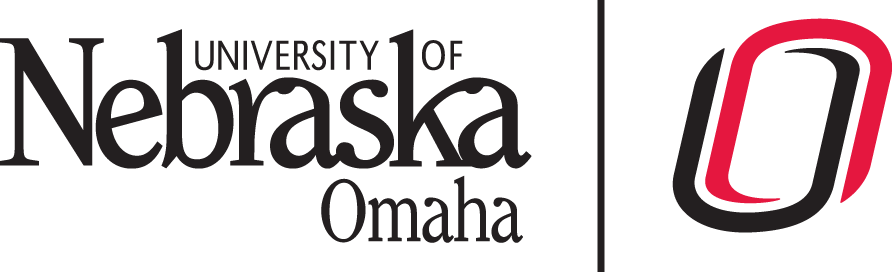 UNIVERSITY OF NEBRASKA AT OMAHACOLLEGE OF BUSINESS ADMINISTRATION INTERNSHIP LEARNING AGREEMENTTo be completed by: Company Internship Supervisor Student Intern InformationInternship Supervisor: I have discussed this internship with the intern and we have agreed upon the assigned work components delineated in the Learning Objectives. I agree to meet with the intern regularly to provide assistance, training, and feedback in order to progress towards the learning objectives. I agree to provide meaningful and interesting work of educational value for the intern (less than 25% clerical duties). Work assigned will be consistent with the agreed-upon Learning Objectives. 
I also understand that an evaluation of the student will be emailed to me at the end of the semester. I will complete the evaluation form, meet with the intern to discuss the evaluation and return the complete form to the Internship Coordinator by the requested date. My signature below verifies that this intern will receive at least minimum wage for this internship. Please return completed form to Elizabeth Dement (edement@unomaha.edu) Intern NameConcentration (Major)Email AddressPhoneInternship Supervisor SignatureDate